* Indicates the service is described in the Handbook of Services, EP Appendix E,-in the PPS Policy and Procedure Manual.   A service is a category of good(s) or service(s) which can be identified within the case plan as an item which is used to address a family's need. The service codes are entered into FACTS to track the goods and services provided to families.  The suffix 'N' means the good(s) or service(s) is provided at no direct charge to DCF. The suffix 'P' means DCF is paying the source of the service/good directly.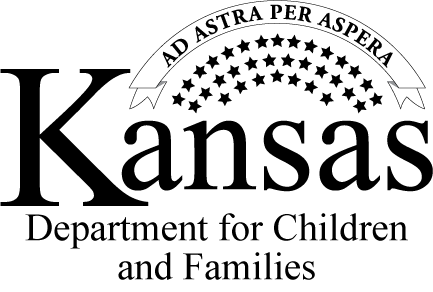 FACTS Case NameFACTS Case NameFACTS Case NumberFACTS Case NumberFACTS Case NumberFACTS Case NumberFacts Case ID #(CHECK ALL SERVICES WHICH ARE A PART OF THIS SERVICE PLAN TO BE DELIVERED OVER THE NEXT 170 DAYS)(CHECK ALL SERVICES WHICH ARE A PART OF THIS SERVICE PLAN TO BE DELIVERED OVER THE NEXT 170 DAYS)(CHECK ALL SERVICES WHICH ARE A PART OF THIS SERVICE PLAN TO BE DELIVERED OVER THE NEXT 170 DAYS)(CHECK ALL SERVICES WHICH ARE A PART OF THIS SERVICE PLAN TO BE DELIVERED OVER THE NEXT 170 DAYS)(CHECK ALL SERVICES WHICH ARE A PART OF THIS SERVICE PLAN TO BE DELIVERED OVER THE NEXT 170 DAYS)(CHECK ALL SERVICES WHICH ARE A PART OF THIS SERVICE PLAN TO BE DELIVERED OVER THE NEXT 170 DAYS)(CHECK ALL SERVICES WHICH ARE A PART OF THIS SERVICE PLAN TO BE DELIVERED OVER THE NEXT 170 DAYS)(CHECK ALL SERVICES WHICH ARE A PART OF THIS SERVICE PLAN TO BE DELIVERED OVER THE NEXT 170 DAYS)(CHECK ALL SERVICES WHICH ARE A PART OF THIS SERVICE PLAN TO BE DELIVERED OVER THE NEXT 170 DAYS)(CHECK ALL SERVICES WHICH ARE A PART OF THIS SERVICE PLAN TO BE DELIVERED OVER THE NEXT 170 DAYS)HEALTHHEALTHHEALTHHEALTHIn-Patient Treatment			MD03N/PIn-Patient Treatment			MD03N/PIn-Patient Treatment			MD03N/PIn-Patient Treatment			MD03N/PIn-Patient Treatment			MD03N/POut-Patient Treatment	MD02 N/P	MD02 N/POut-Patient Treatment	MD02 N/P	MD02 N/POut-Patient Treatment	MD02 N/P	MD02 N/PSpeech Therapy	MD04N/PSpeech Therapy	MD04N/PSpeech Therapy	MD04N/POccupational Therapy		MD05N/P	MD05 N/POccupational Therapy		MD05N/P	MD05 N/POccupational Therapy		MD05N/P	MD05 N/PEDUCATIONAL/VOCATIONALEDUCATIONAL/VOCATIONALEDUCATIONAL/VOCATIONALEDUCATIONAL/VOCATIONALVocational Education				 ED05 N/P	         ED05 N/PVocational Education				 ED05 N/P	         ED05 N/PVocational Education				 ED05 N/P	         ED05 N/PVocational Education				 ED05 N/P	         ED05 N/PVocational Education				 ED05 N/P	         ED05 N/PTutoring					ED01 N/PTutoring					ED01 N/PTutoring					ED01 N/PDriver's Education					ED06 N/PDriver's Education					ED06 N/PDriver's Education					ED06 N/PDriver's Education					ED06 N/PDriver's Education					ED06 N/PSpecial Education Program				ED02 N/PSpecial Education Program				ED02 N/PSpecial Education Program				ED02 N/PCollege						ED07 N/PCollege						ED07 N/PCollege						ED07 N/PCollege						ED07 N/PCollege						ED07 N/PAdult Basic Education				ED03 N/PAdult Basic Education				ED03 N/PAdult Basic Education				ED03 N/PEducation Advocate					ED08 N/PEducation Advocate					ED08 N/PEducation Advocate					ED08 N/PEducation Advocate					ED08 N/PEducation Advocate					ED08 N/PGED Preparation/High School Grad	ED04 N/P	ED04 N/PGED Preparation/High School Grad	ED04 N/P	ED04 N/PGED Preparation/High School Grad	ED04 N/P	ED04 N/PAttendance				ED09 N/PAttendance				ED09 N/PAttendance				ED09 N/PAttendance				ED09 N/PAttendance				ED09 N/PMENTAL HEALTH SERVICES/DEVELOPMENTAL SERVICESMENTAL HEALTH SERVICES/DEVELOPMENTAL SERVICESMENTAL HEALTH SERVICES/DEVELOPMENTAL SERVICESMENTAL HEALTH SERVICES/DEVELOPMENTAL SERVICESPartial-Day Social or Educational Services*	 ME06 N/P	        ME06 N/PPartial-Day Social or Educational Services*	 ME06 N/P	        ME06 N/PPartial-Day Social or Educational Services*	 ME06 N/P	        ME06 N/PPartial-Day Social or Educational Services*	 ME06 N/P	        ME06 N/PPartial-Day Social or Educational Services*	 ME06 N/P	        ME06 N/PPsychological Testing*			ME01 N/PPsychological Testing*			ME01 N/PPsychological Testing*			ME01 N/PMedicine Management				ME07 N/PMedicine Management				ME07 N/PMedicine Management				ME07 N/PMedicine Management				ME07 N/PMedicine Management				ME07 N/PIndividual Therapy				ME02 N/PIndividual Therapy				ME02 N/PIndividual Therapy				ME02 N/PChild/Youth Mentorship (under 15)*				FU03 N/PChild/Youth Mentorship (under 15)*				FU03 N/PChild/Youth Mentorship (under 15)*				FU03 N/PChild/Youth Mentorship (under 15)*				FU03 N/PChild/Youth Mentorship (under 15)*				FU03 N/PGroup Therapy				ME03 N/PGroup Therapy				ME03 N/PGroup Therapy				ME03 N/PAttendant Care				        FU05 N/PAttendant Care				        FU05 N/PAttendant Care				        FU05 N/PAttendant Care				        FU05 N/PAttendant Care				        FU05 N/PFamily Therapy				ME04 N/P Family Therapy				ME04 N/P Family Therapy				ME04 N/P Early Ed (ITS/IDEA)				         FU06 N/PEarly Ed (ITS/IDEA)				         FU06 N/PEarly Ed (ITS/IDEA)				         FU06 N/PEarly Ed (ITS/IDEA)				         FU06 N/PEarly Ed (ITS/IDEA)				         FU06 N/PCounseling*				ME05 N/PCounseling*				ME05 N/PCounseling*				ME05 N/PWaivers (HCBS)				        FU08 N/PWaivers (HCBS)				        FU08 N/PWaivers (HCBS)				        FU08 N/PWaivers (HCBS)				        FU08 N/PWaivers (HCBS)				        FU08 N/PHOUSING SERVICESHOUSING SERVICESHOUSING SERVICESHOUSING SERVICESResidence Adaptation	 			HO04 N/P	HO04 N/PResidence Adaptation	 			HO04 N/P	HO04 N/PResidence Adaptation	 			HO04 N/P	HO04 N/PResidence Adaptation	 			HO04 N/P	HO04 N/PResidence Adaptation	 			HO04 N/P	HO04 N/PEmergency Clothing			 HO01 N/P	HO01 N/PEmergency Clothing			 HO01 N/P	HO01 N/PEmergency Clothing			 HO01 N/P	HO01 N/PEmergency Utilities					HO05 N/PEmergency Utilities					HO05 N/PEmergency Utilities					HO05 N/PEmergency Utilities					HO05 N/PEmergency Utilities					HO05 N/PEmergency House Repairs			HO02 N/PEmergency House Repairs			HO02 N/PEmergency House Repairs			HO02 N/PEmergency Shelter or Rental Assistance 		HO06 N/PEmergency Shelter or Rental Assistance 		HO06 N/PEmergency Shelter or Rental Assistance 		HO06 N/PEmergency Shelter or Rental Assistance 		HO06 N/PEmergency Shelter or Rental Assistance 		HO06 N/PHousehold Furniture/Appliances 	HO03 NPHousehold Furniture/Appliances 	HO03 NPHousehold Furniture/Appliances 	HO03 NPEMPLOYMENT SERVICESEMPLOYMENT SERVICESEMPLOYMENT SERVICESEMPLOYMENT SERVICESEmployment Preparation Services			EM01 N/PEmployment Preparation Services			EM01 N/PEmployment Preparation Services			EM01 N/PEmployment Preparation Services			EM01 N/PEmployment Preparation Services			EM01 N/PPROTECTIVE OR FAMILY PRESERVATION SERVICEPROTECTIVE OR FAMILY PRESERVATION SERVICEPROTECTIVE OR FAMILY PRESERVATION SERVICEPROTECTIVE OR FAMILY PRESERVATION SERVICEEmergency Shelter* (protective)		PR08 N/PEmergency Shelter* (protective)		PR08 N/PEmergency Shelter* (protective)		PR08 N/PEmergency Shelter* (protective)		PR08 N/PEmergency Shelter* (protective)		PR08 N/PIntake and Assessment			PR01 N/PIntake and Assessment			PR01 N/PIntake and Assessment			PR01 N/PRespite Care*							PR06 N/PRespite Care*							PR06 N/PRespite Care*							PR06 N/PRespite Care*							PR06 N/PRespite Care*							PR06 N/PIn-Home Family Treatment*			PR02 N/PIn-Home Family Treatment*			PR02 N/PIn-Home Family Treatment*			PR02 N/PProgram (family)  support Services*  			PR07 N/PProgram (family)  support Services*  			PR07 N/PProgram (family)  support Services*  			PR07 N/PProgram (family)  support Services*  			PR07 N/PProgram (family)  support Services*  			PR07 N/PFamily Preservation Referral	PR03 N/PFamily Preservation Referral	PR03 N/PFamily Preservation Referral	PR03 N/PFamily Services Referral					PR10 N/PFamily Services Referral					PR10 N/PFamily Services Referral					PR10 N/PFamily Services Referral					PR10 N/PFamily Services Referral					PR10 N/PParenting Education*			PR04 N/P	PR04 N/PParenting Education*			PR04 N/P	PR04 N/PParenting Education*			PR04 N/P	PR04 N/PINCOME SERVICESINCOME SERVICESINCOME SERVICESINCOME SERVICESBudgeting					 IN02 N/P	IN02 N/PBudgeting					 IN02 N/P	IN02 N/PBudgeting					 IN02 N/P	IN02 N/PBudgeting					 IN02 N/P	IN02 N/PBudgeting					 IN02 N/P	IN02 N/PChild Support				IN01 N/PChild Support				IN01 N/PChild Support				IN01 N/PAssist with Applications for Assistance		IN03 N/PAssist with Applications for Assistance		IN03 N/PAssist with Applications for Assistance		IN03 N/PAssist with Applications for Assistance		IN03 N/PAssist with Applications for Assistance		IN03 N/PFamily Financial/Reunification Asst *          IN03 N/PFamily Financial/Reunification Asst *          IN03 N/PFamily Financial/Reunification Asst *          IN03 N/PSUPPORT FOR FAMILY FUNCTIONING SERVICESSUPPORT FOR FAMILY FUNCTIONING SERVICESSUPPORT FOR FAMILY FUNCTIONING SERVICESSUPPORT FOR FAMILY FUNCTIONING SERVICESSocial Service Coordination (DCF)			FU04 N/P	Social Service Coordination (DCF)			FU04 N/P	Social Service Coordination (DCF)			FU04 N/P	Social Service Coordination (DCF)			FU04 N/P	Social Service Coordination (DCF)			FU04 N/P	Case Management				FU01 N/PCase Management				FU01 N/PCase Management				FU01 N/PBasic Living Skills				FU02 N/PBasic Living Skills				FU02 N/PBasic Living Skills				FU02 N/PMediation Services*		FU07 N/PMediation Services*		FU07 N/PMediation Services*		FU07 N/PMediation Services*		FU07 N/PMediation Services*		FU07 N/PADOPTION SERVICESADOPTION SERVICESADOPTION SERVICESADOPTION SERVICESAdoptive Family Assessment (Home Study*)	 AO03 N/P	        AO03 N/PAdoptive Family Assessment (Home Study*)	 AO03 N/P	        AO03 N/PAdoptive Family Assessment (Home Study*)	 AO03 N/P	        AO03 N/PAdoptive Family Assessment (Home Study*)	 AO03 N/P	        AO03 N/PAdoptive Family Assessment (Home Study*)	 AO03 N/P	        AO03 N/PAdoptive Placement Services			AO01 N/PAdoptive Placement Services			AO01 N/PAdoptive Placement Services			AO01 N/PAdoptive Family Recruitment				AO04 N/PAdoptive Family Recruitment				AO04 N/PAdoptive Family Recruitment				AO04 N/PAdoptive Family Recruitment				AO04 N/PAdoptive Family Recruitment				AO04 N/PAdoptive Family Preparation Services 	AO02 N/PAdoptive Family Preparation Services 	AO02 N/PAdoptive Family Preparation Services 	AO02 N/PAdoption Subsidy					AO05 N/PAdoption Subsidy					AO05 N/PAdoption Subsidy					AO05 N/PAdoption Subsidy					AO05 N/PAdoption Subsidy					AO05 N/PCHILD CARE SERVICES*CHILD CARE SERVICES*CHILD CARE SERVICES*CHILD CARE SERVICES* Child Care Center Services				CH02 N/P Child Care Center Services				CH02 N/P Child Care Center Services				CH02 N/P Child Care Center Services				CH02 N/P Child Care Center Services				CH02 N/PChild Care in Other Home Services	CH01 N/PChild Care in Other Home Services	CH01 N/PChild Care in Other Home Services	CH01 N/PChild Care in Own Home Services 		CH03 N/PChild Care in Own Home Services 		CH03 N/PChild Care in Own Home Services 		CH03 N/PChild Care in Own Home Services 		CH03 N/PChild Care in Own Home Services 		CH03 N/PINDEPENDENT LIVING SERVICES only for youth ages 14 to 26 receiving IL Services (See PPS 3057A for definitions)INDEPENDENT LIVING SERVICES only for youth ages 14 to 26 receiving IL Services (See PPS 3057A for definitions)INDEPENDENT LIVING SERVICES only for youth ages 14 to 26 receiving IL Services (See PPS 3057A for definitions)INDEPENDENT LIVING SERVICES only for youth ages 14 to 26 receiving IL Services (See PPS 3057A for definitions)Housing Education			 IL08N	IL08NHousing Education			 IL08N	IL08NHousing Education			 IL08N	IL08NHousing Education			 IL08N	IL08NHousing Education			 IL08N	IL08NSpecial Education		IL01N	IL01NSpecial Education		IL01N	IL01NSpecial Education		IL01N	IL01NHealth Education and Risk Prevention			IL09NHealth Education and Risk Prevention			IL09NHealth Education and Risk Prevention			IL09NHealth Education and Risk Prevention			IL09NHealth Education and Risk Prevention			IL09NNeeds Assessment		IL02N	IL02NNeeds Assessment		IL02N	IL02NNeeds Assessment		IL02N	IL02NFamily Support and Marriage Education		IL10N	IL10NFamily Support and Marriage Education		IL10N	IL10NFamily Support and Marriage Education		IL10N	IL10NFamily Support and Marriage Education		IL10N	IL10NFamily Support and Marriage Education		IL10N	IL10NAcademic Supports 		IL03NAcademic Supports 		IL03NAcademic Supports 		IL03NMentoring							IL11NMentoring							IL11NMentoring							IL11NMentoring							IL11NMentoring							IL11NPost Secondary Education Support 	IL04N	IL04NPost Secondary Education Support 	IL04N	IL04NPost Secondary Education Support 	IL04N	IL04NSupervise Independent Living 			IL12NSupervise Independent Living 			IL12NSupervise Independent Living 			IL12NSupervise Independent Living 			IL12NSupervise Independent Living 			IL12NCareer Preparation  		IL05NCareer Preparation  		IL05NCareer Preparation  		IL05NRoom and Board Financial Assistance 			IL13NRoom and Board Financial Assistance 			IL13NRoom and Board Financial Assistance 			IL13NRoom and Board Financial Assistance 			IL13NRoom and Board Financial Assistance 			IL13NEmployment or Vocational Programs	 IL06N	IL06NEmployment or Vocational Programs	 IL06N	IL06NEmployment or Vocational Programs	 IL06N	IL06NEducation Financial Assistance 			IL14NEducation Financial Assistance 			IL14NEducation Financial Assistance 			IL14NEducation Financial Assistance 			IL14NEducation Financial Assistance 			IL14NBudget and Financial Management 	 IL07N	IL07NBudget and Financial Management 	 IL07N	IL07NBudget and Financial Management 	 IL07N	IL07NOther Financial Assistance 			IL15NOther Financial Assistance 			IL15NOther Financial Assistance 			IL15NOther Financial Assistance 			IL15NOther Financial Assistance 			IL15NOTHEROTHEROTHEROTHERDrug and Alcohol Services					OT04 N/PDrug and Alcohol Services					OT04 N/PDrug and Alcohol Services					OT04 N/PDrug and Alcohol Services					OT04 N/PDrug and Alcohol Services					OT04 N/PClothing Allowance*					OT01 N/PClothing Allowance*					OT01 N/PClothing Allowance*					OT01 N/PInterpreter Services						OT03 N/PInterpreter Services						OT03 N/PInterpreter Services						OT03 N/PInterpreter Services						OT03 N/PInterpreter Services						OT03 N/PNon-Medical Transportation*			OT02 N/PNon-Medical Transportation*			OT02 N/PNon-Medical Transportation*			OT02 N/PCourtesy Supervision				OT06 N/PCourtesy Supervision				OT06 N/PCourtesy Supervision				OT06 N/PCourtesy Supervision				OT06 N/PCourtesy Supervision				OT06 N/P